Załącznik do Zarządzenia Nr 215/14
Prezydenta Miasta Szczecin
z dnia 23 maja 2014 r.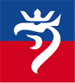 POLITYKA JAKOŚCI
URZĘDU MIASTA SZCZECIN Najważniejszym zadaniem Władz Miasta Szczecin oraz pracowników Urzędu Miasta jest zapewnienie i utrzymanie przyjaznego klimatu i jak najlepszych warunków realizacji zbiorowych potrzeb mieszkańców Szczecina oraz gości naszego miasta. Wprowadzenie systemu kontroli efektywnego zarządzania personelem przekłada się na kompetentne, sprawne i bezstronne załatwianie spraw w terminach i trybach określonych 
w przepisach prawa oraz obowiązujących procedurach, jak również  stale poszerza zakres usług dla zaspokojenia potrzeb interesantów z zachowaniem partnerskich relacji oraz służebnej roli Urzędu wobec nich.Dla zapewnienia wzorowego funkcjonowania Szczecina Władze Miasta dążą do poszerzenia oferty inwestycyjnej oraz stworzenia lepszych warunków do rozwoju miasta. Podejmują działania, aby Szczecin był miastem otwartym i tolerancyjnym, atrakcyjnym miejscem do życia i pracy – wspólnotą mieszkańców wykorzystującą do trwałego rozwoju dziedzictwo kulturowe, walory środowiska przyrodniczego oraz nadbałtyckie i nadodrzańskie położenie.W celu osiągnięcia powyższych zamierzeń Władze Miasta utrzymują i stale doskonalą System Zarządzania Jakością w Urzędzie Miasta Szczecin.Jednostki organizacyjne Urzędu stale rozszerzają zakres swoich usług oraz doskonalą kwalifikacje pracowników, którzy w sposób rzetelny realizują powierzone zadania, stosując zasady etyki zawodowej.Struktura organizacyjna Urzędu Miasta jest stale dostosowywana do bieżących potrzeb dla zapewnienia dobrego funkcjonowania Miasta.Urząd cały czas rozwija model społeczeństwa informacyjnego poprzez tworzenie rozwiązań, dzięki którym możliwości techniczne przekładają się na konkretne rozwiązania użytkowe np. stworzenie zintegrowanej platformy usług administracji publicznej e-urząd, tworzenie indywidualnych kont interesantów, rozwijanie tematycznych serwisów informacyjnych.Wszyscy pracownicy Urzędu w pełni utożsamiają się z miejscem pracy, co pozwala na efektywne wykorzystanie ich możliwości.